Vorlage:
Pressetext Health Business Award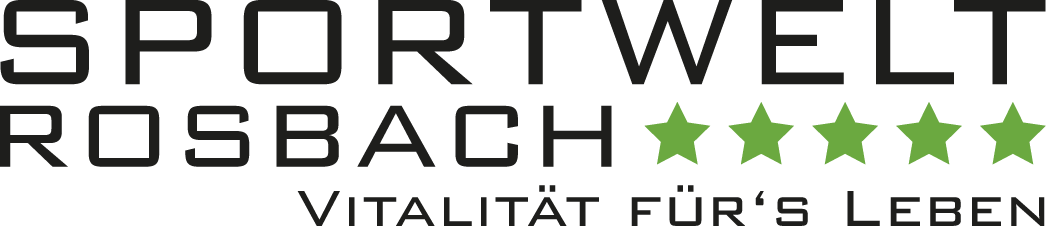 SPORTWELT ROSBACH ERHÄLT HEALTH BUSINESS AWARDDas Gesundheitsbewusstsein der Bevölkerung wächst und immer mehr Menschen erkennen, dass es sich lohnt, selbst für die eigene körperliche Leistungsfähigkeit aktiv zu werden. Belohnt wird man dafür nicht nur durch mehr Energie im Alltag, sondern auch durch das Fernbleiben typischer Krankheitsbilder unserer Zeit wie bspw. Rückenbeschwerden, Arthrose oder Bluthochdruck. Menschen in diesem Bereich optimal zu unterstützen ist seit vielen Jahren bereits das Credo der Sportwelt Rosbach. Hier finden Gesundheitssportler nicht nur optimale Trainings- und Entspannungsangebote, sondern mit einem Team von ausgebildeten Gesundheitstrainern und Physiotherapeuten auch die notwendige Mitarbeiterkompetenz, um die gesteckten Ziele zu erreichen.Für die Positionierung als Gesundheitsspezialist, die permanente Investition in die Fortbildung der Mitarbeiter und ein exzellentes Angebot für die Kunden wurde die Sportwelt Rosbach als regional führender Gesundheitsanbieter jetzt mit dem Health Business Award ausgezeichnet. „Wir freuen uns sehr über die Auszeichnung, die unseren Weg als Qualitätsanbieter bestätigt. Wer für seine Gesundheit aktiv werden möchte, der ist bei uns an der richtigen Adresse und findet auf www.sportweltrosbach.de tolle Angebote zum unverbindlichen Einstieg!“ erklärt Sportwelt-Clubmanager Yannik Hoenig.